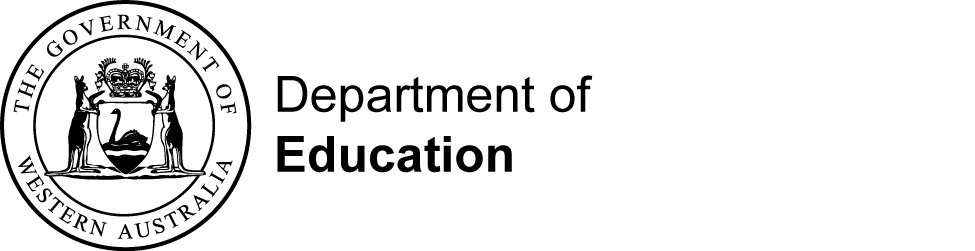 School Pathways ProgramProfessional Learning: Lego NXT Robot CThursday 6 November 2014TIME 1-3pmLocation: Teachers will meet at Ballajura Community College, Senior Campus,Administration block at 12:45 for 1:00pm start.(Parking off Cassowary Drive Ballajura)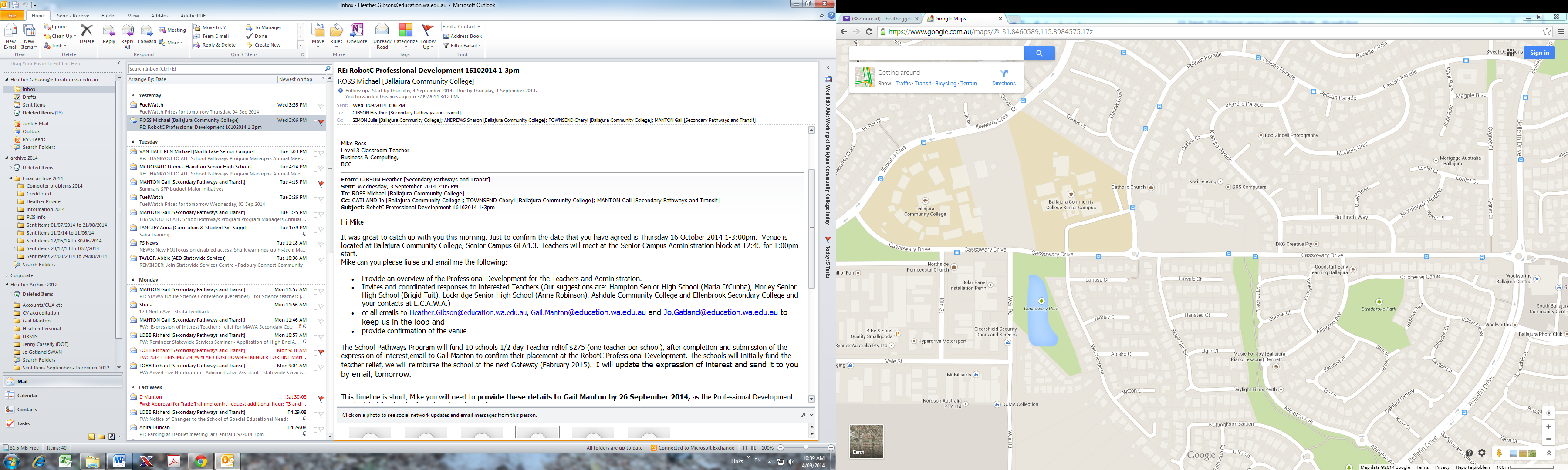 Welcome to a two hour hands on session working with Lego Robots
 and the RobotC programming language. Although this PD assumes no experience with either robotics or RobotC 
everyone will gain something from this two hour session Expression of Interest Half day Teacher relief $275/one teacher per PUBLIC school Available for 10 Public schools Schools are to initially to fund the half day teacher relief.Post conference attendance; please send this completed expression of interest to Gail Manton, Program Manager, School Pathways Program, Secondary Pathways and Transitions. Gail.Manton@education.wa.edu.au  submission by 17th October 2014.The funding will be reimbursed to schools through next available Gateway, once the EOI is received.School to retain all accounts/receipts for audit purposes.School Pathways ProgramProfessional Learning: Lego NXT RobotC Thursday 6 November 2014 1-3pmExpression of Interest 2014 Half day Teacher relief $275/one per school Principal’s Name:								Principal’s Signature					                               2014	Scan completed document and email to Gail Manton, Program Manager, School Pathways Program, Gail.Manton@education.wa.edu.au Name, school and position of Teacher submitting applicationRelevant Science, Technology, Engineering and Mathematics (STEM) year/subjects/courses and/or VET qualifications run by the school.Relevant syllabus/course statementInclude two examples of STEM industries which were showcased at the NXT ROBOC PL (include an example of career/industry application which will be used in class to demonstrate real world application).How the PL outcomes will be used to support School based pathways in STEM 